ZIMNÍ DEKORACE  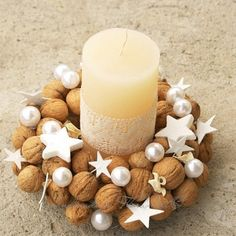 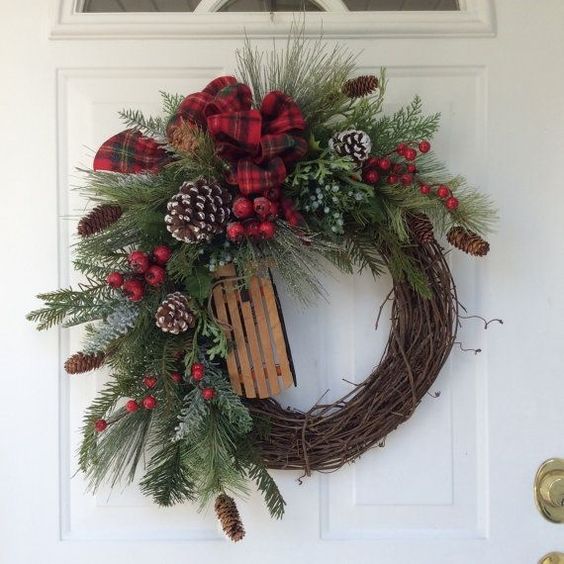 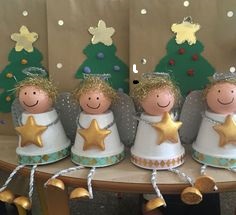 Kdy:28.11.2019  15:00 – 17:00 hodinKde:RC KaleidoskopPoplatek:120 KčRezervace:tel.: 602 664 650rhrdlickova@domecekhorovice.czInfo:Tvořivý seminář pro děti a dospělé.
Vlastnoručně vyrobená dekorace udělá největší radost vám a nebo potěší  jako dárek.
Přijďte si zpříjemnit čtvrteční odpoledne.

 